Czechy, 9-11. Czerwiec 2016Fotografie z miejsc , które obejmuje program wyjazduOłomuniec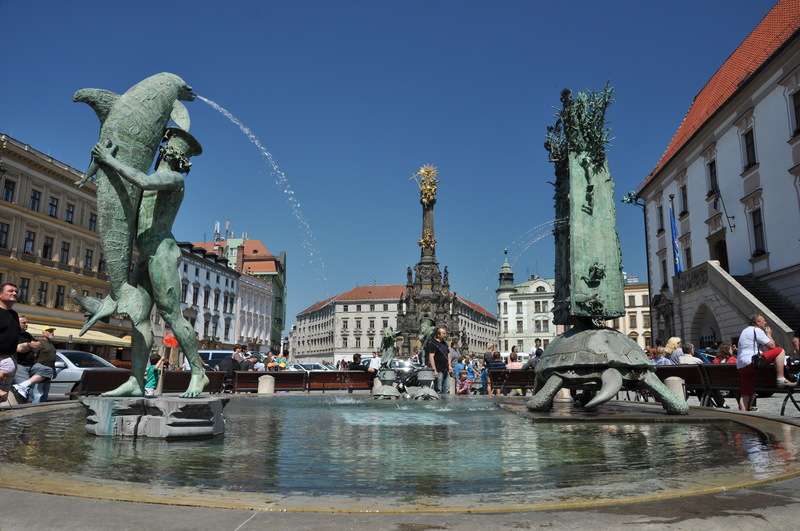 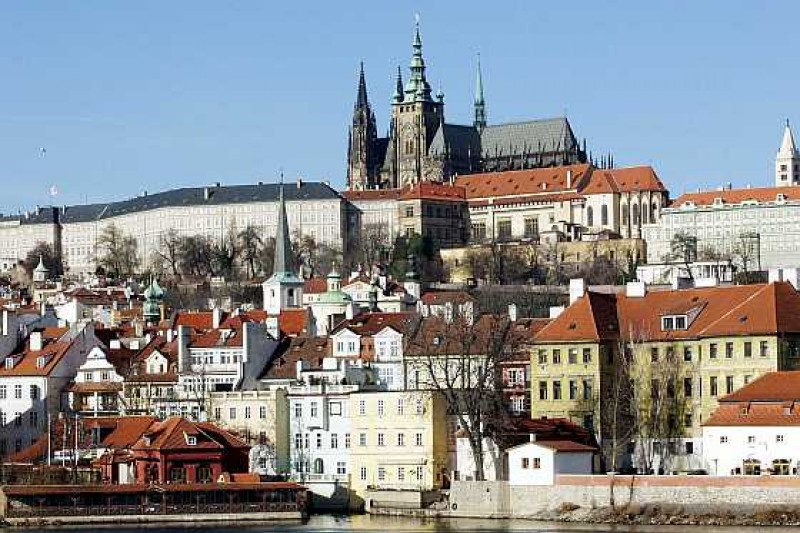 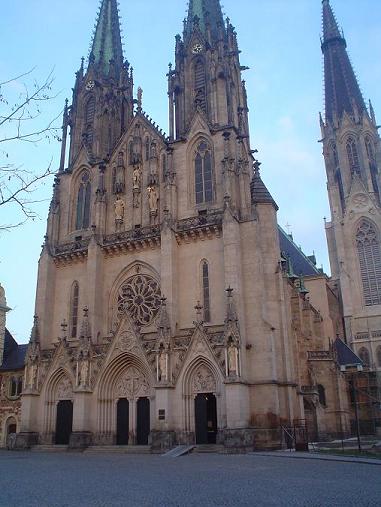 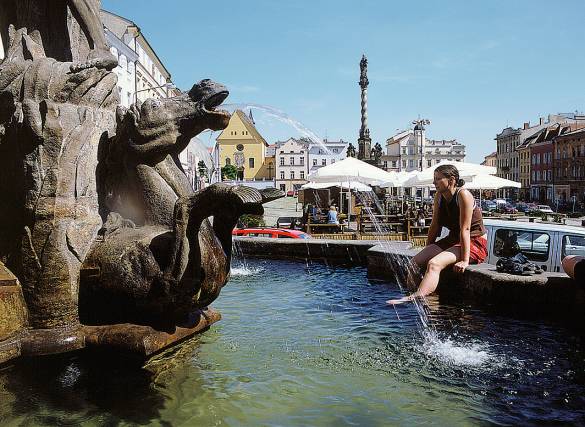 Zamek w Ołomuńcu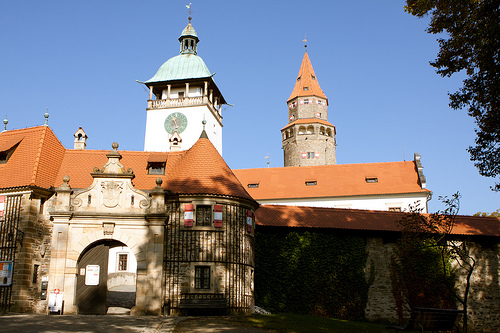 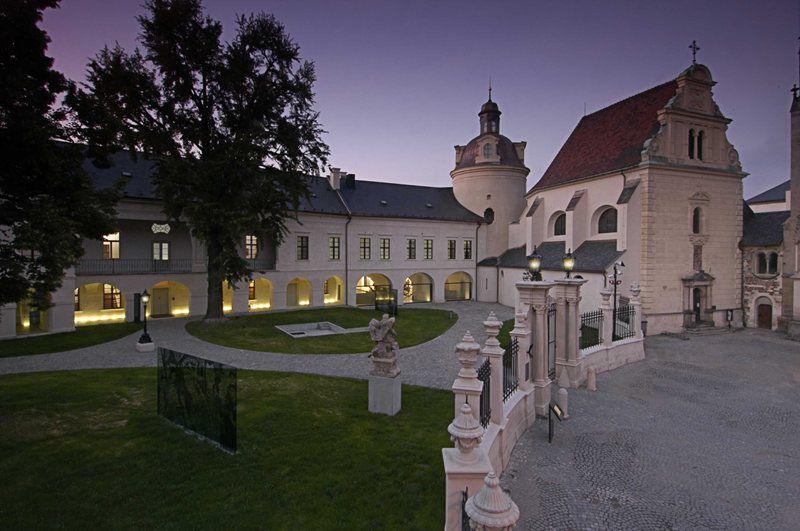 Zamek „Czechy” pod Kosirem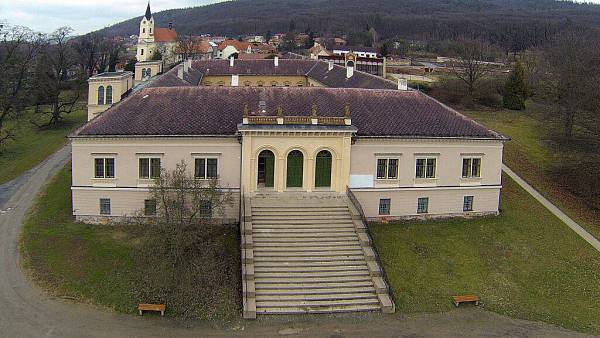 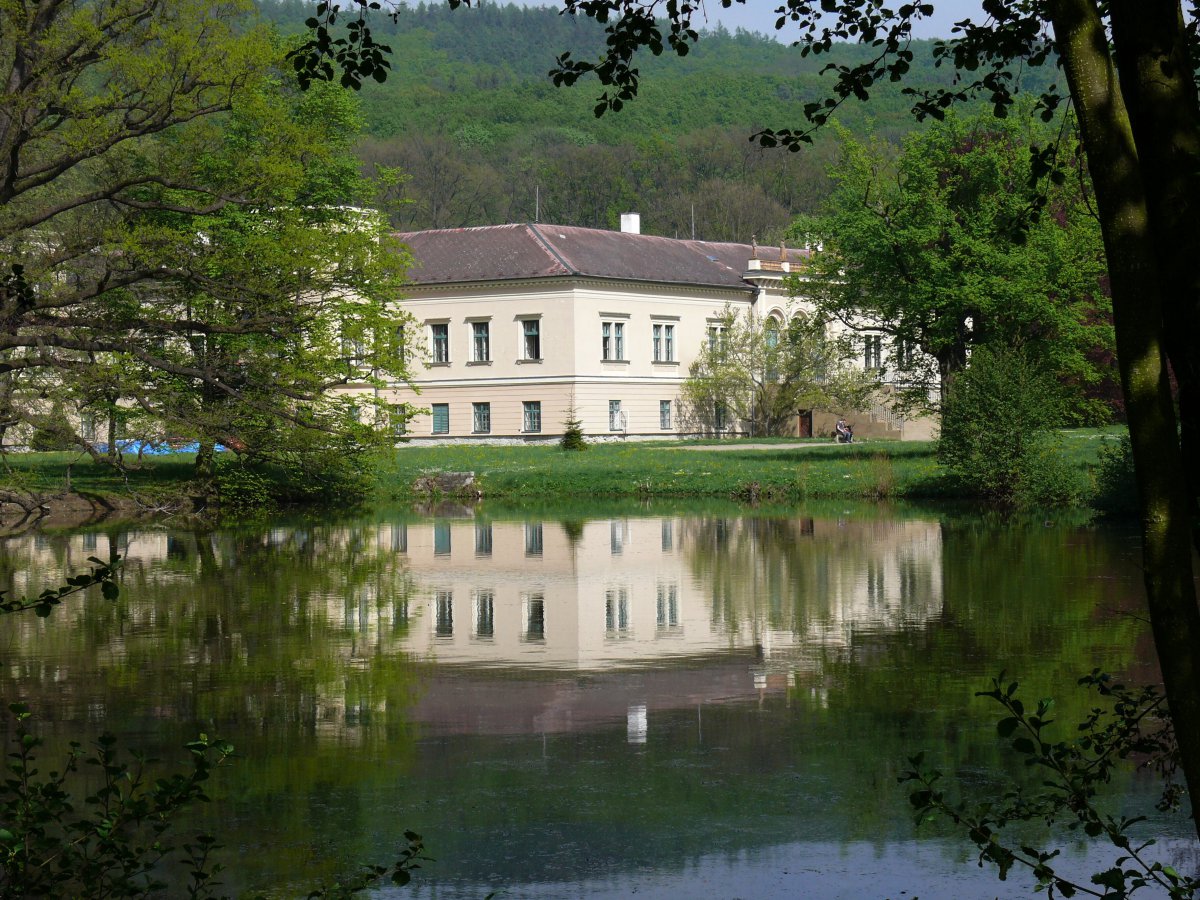 Zamek Nemast na Hane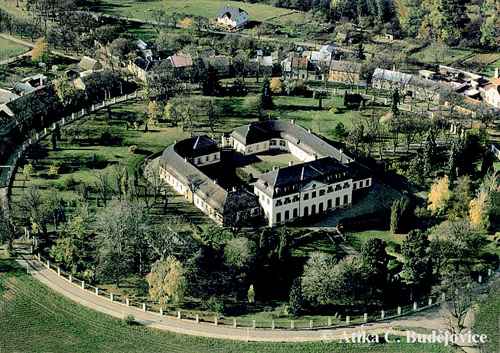 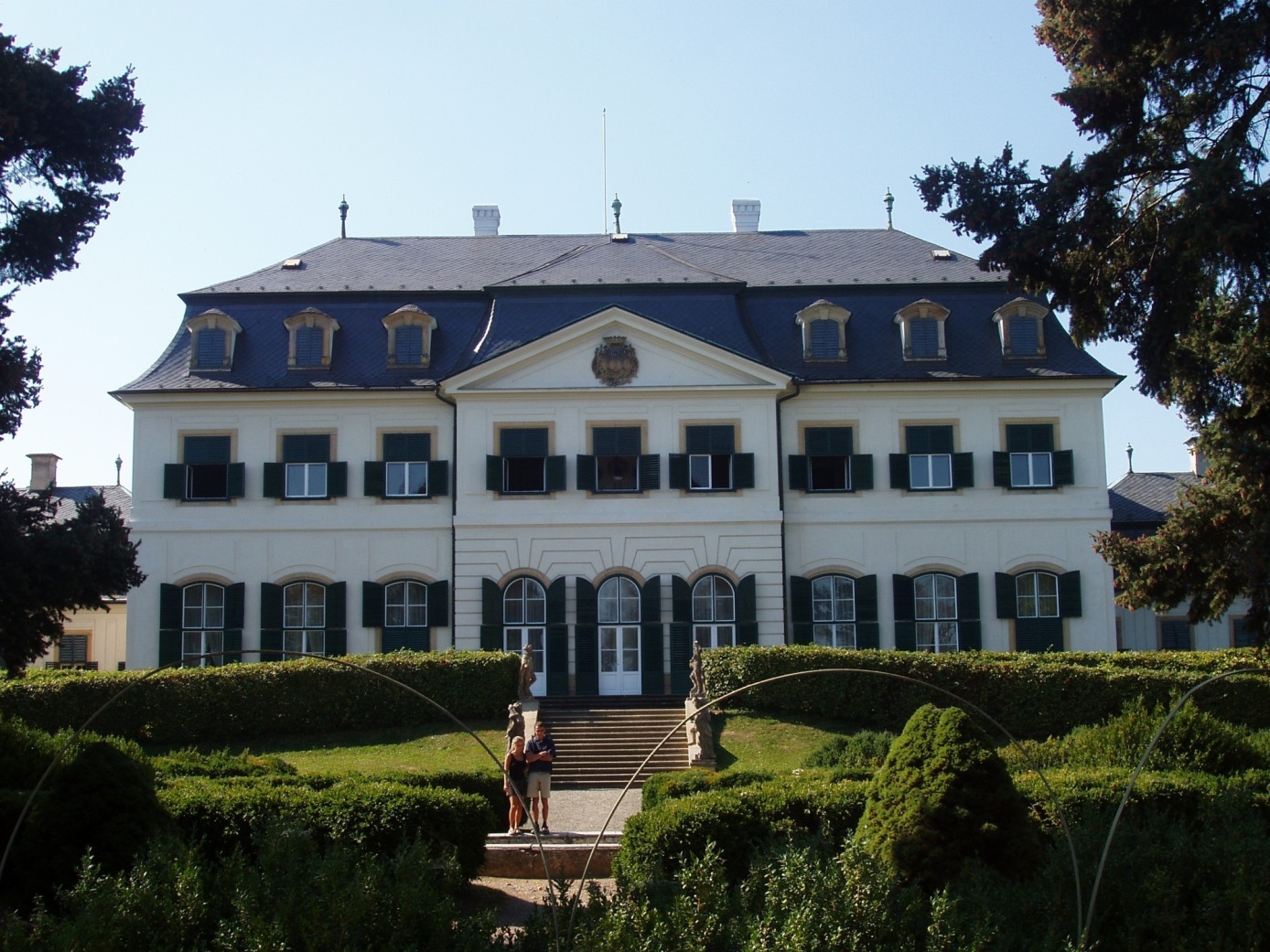 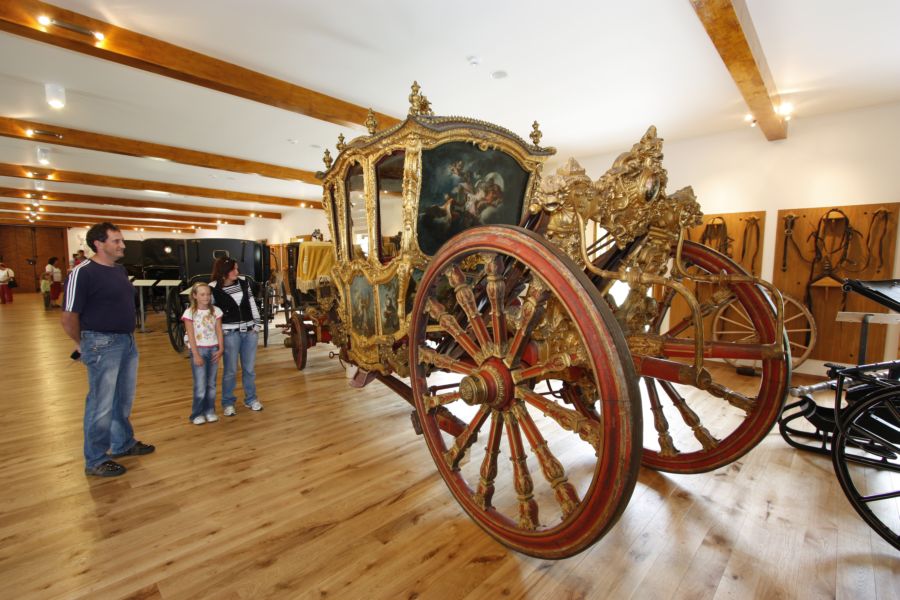 Jaskinia Mladec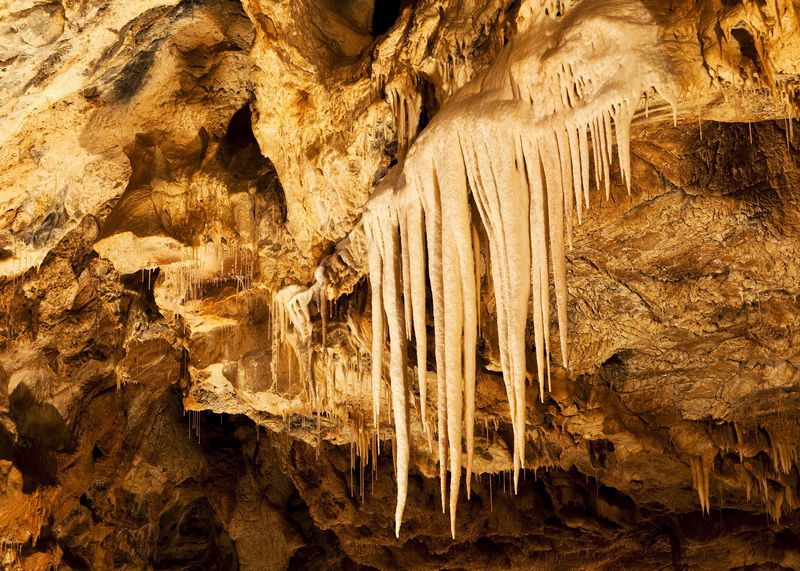 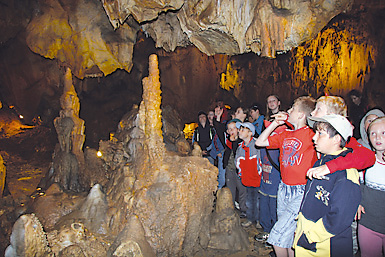 Muzeum serków ołomunieckich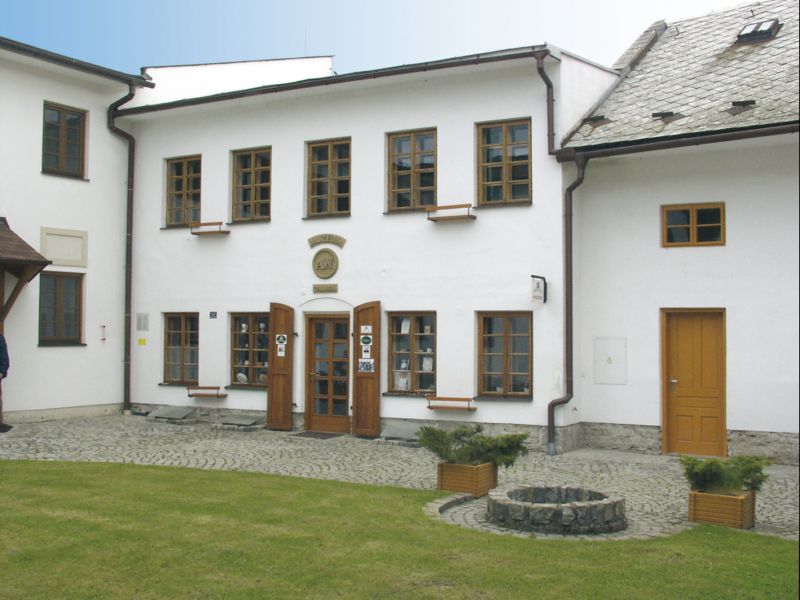 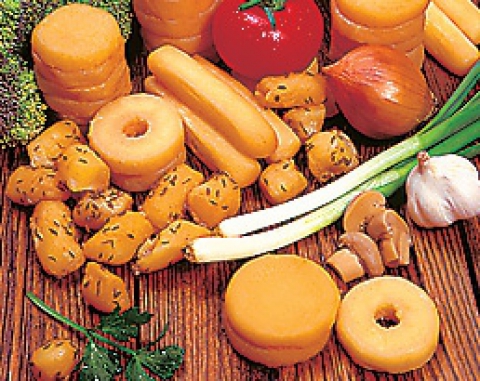 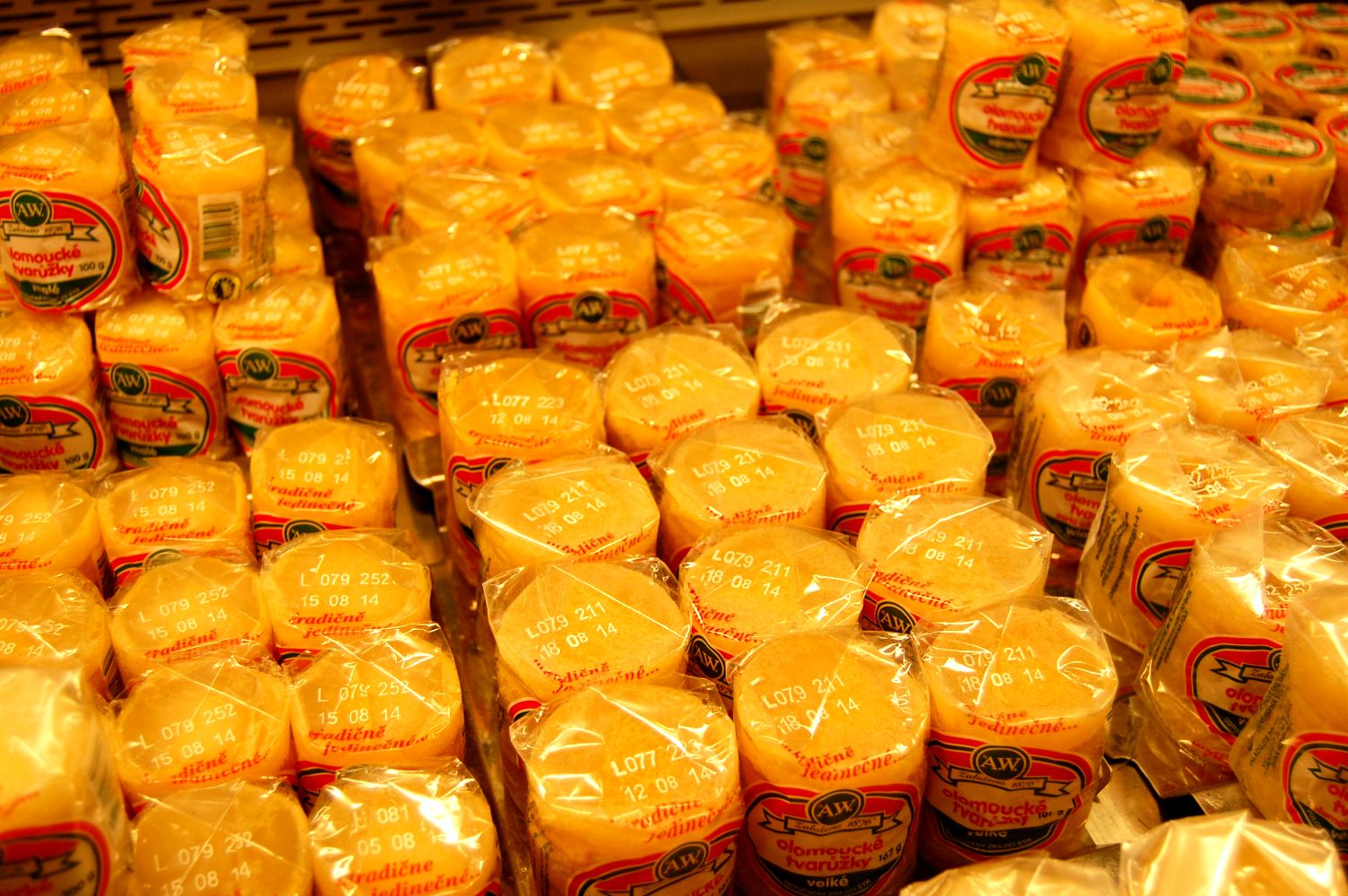 Sumperk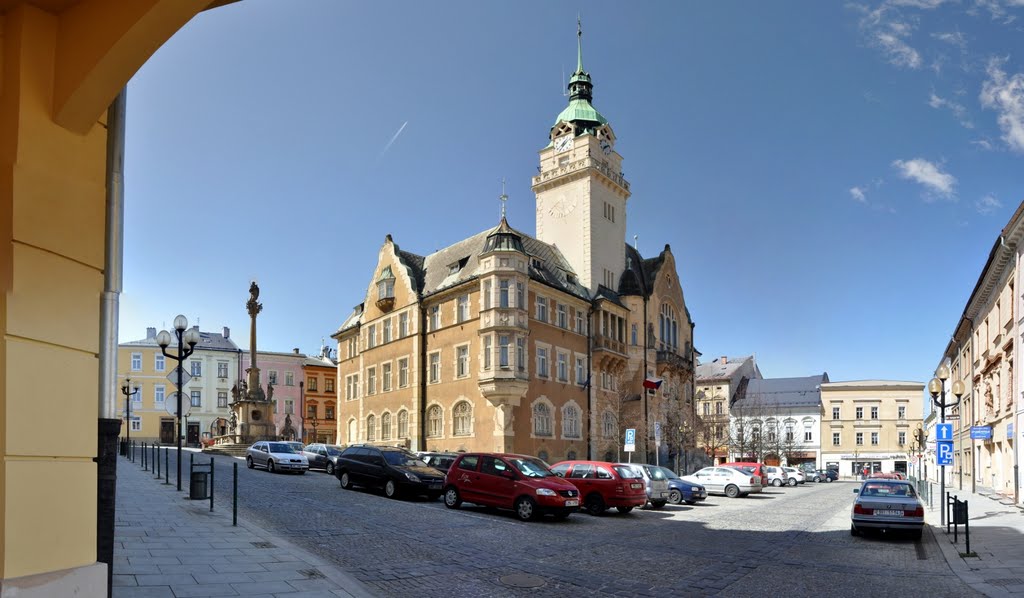 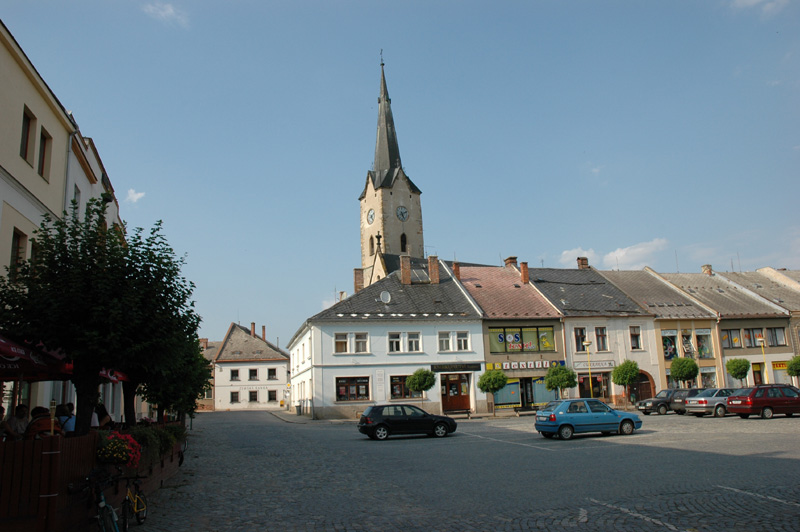 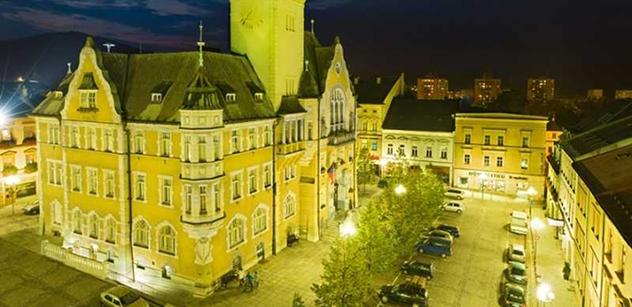 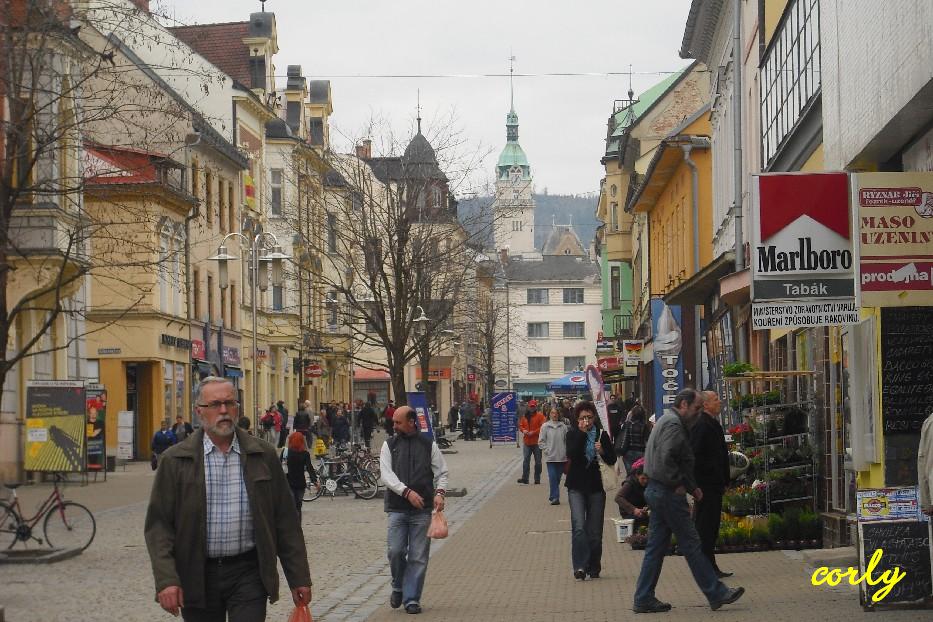 Palenie czarownic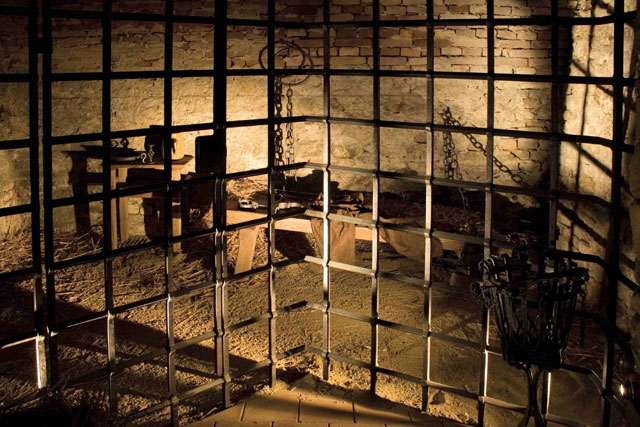 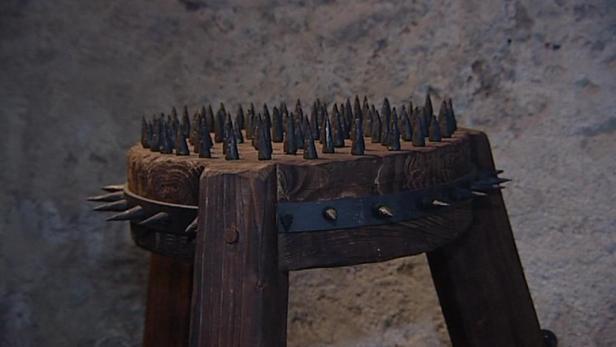 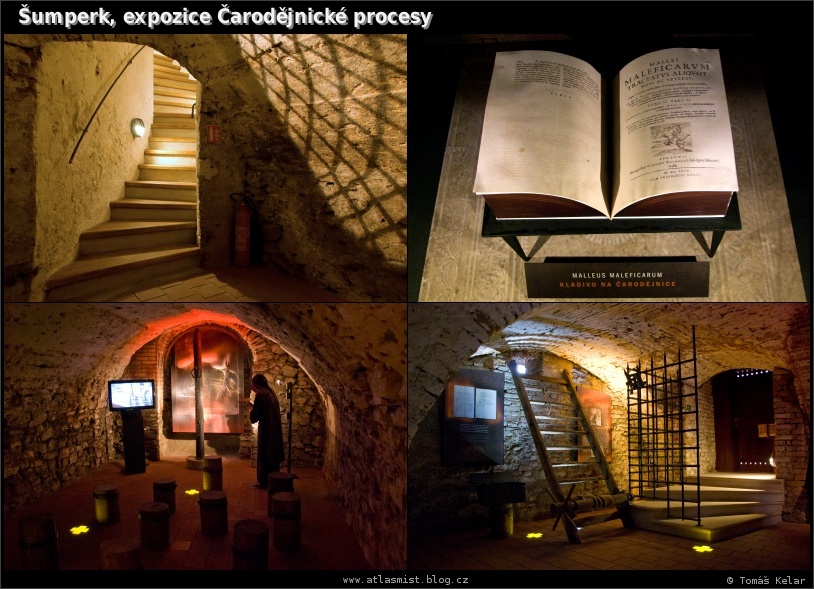 Loucna nad Desnou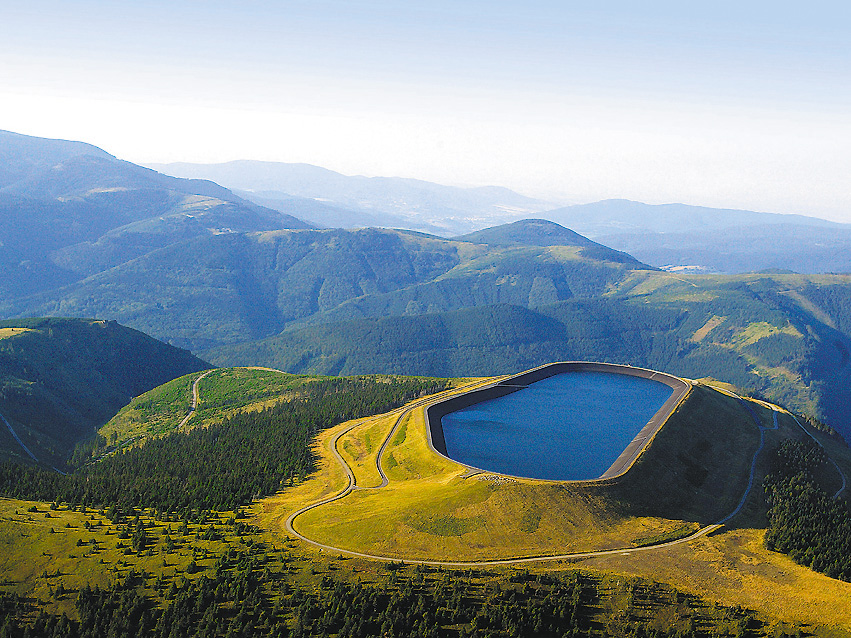 Ostrawa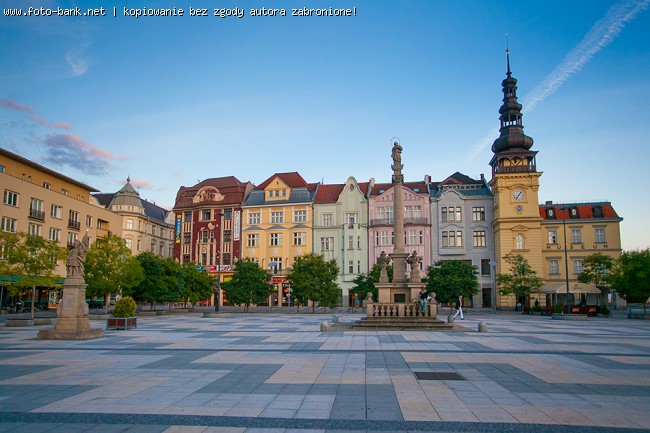 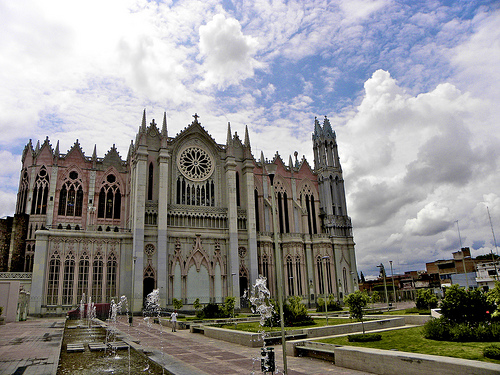 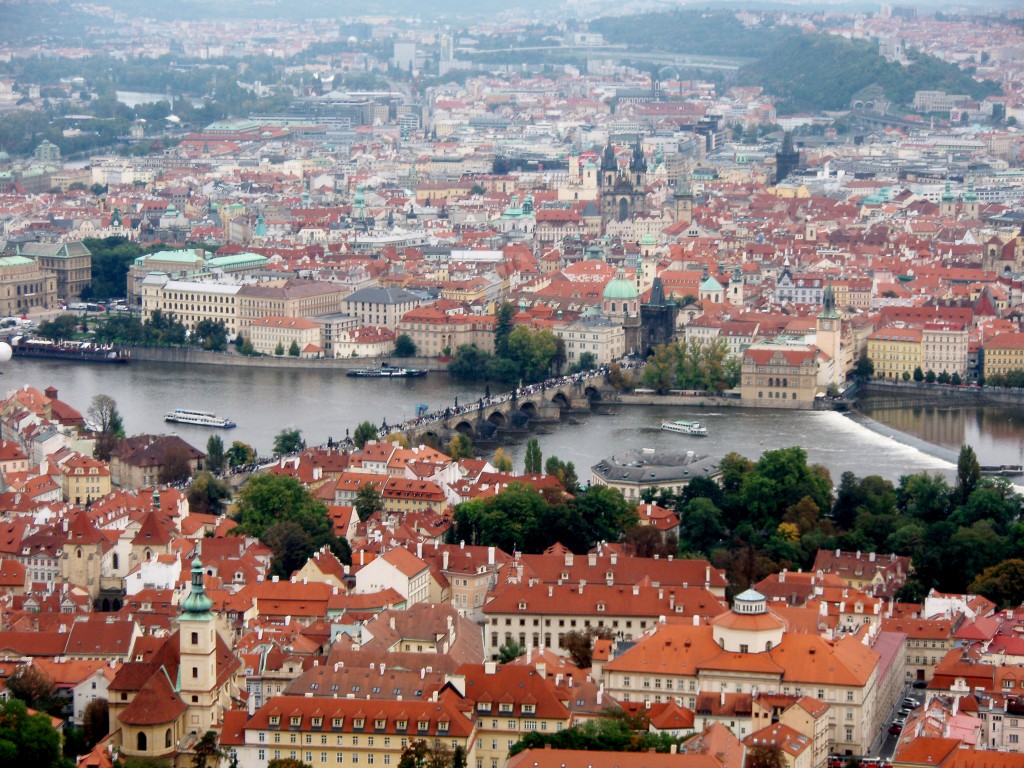 